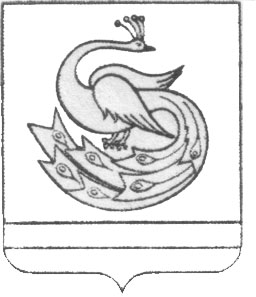 АДМИНИСТРАЦИЯ ПЛАСТОВСКОГО МУНИЦИПАЛЬНОГО РАЙОНА                        П О С Т А Н О В Л Е Н И Е«22_»____06_______2017  г.                                                      №440Об организации эвакуационных мероприятийв чрезвычайных ситуациях природногои техногенного характера на территорииПластовского муниципального районаВо исполнение Федеральных законов от 21 декабря . № 68-ФЗ «О защите населения и территорий от чрезвычайных ситуаций природного и техногенного характера», от 06 октября . № 131-ФЗ «Об общих принципах организации местного самоуправления в Российской Федерации», постановления Правительства Российской Федерации от 30 декабря .  № 794 «О единой государственной системе предупреждения и ликвидации чрезвычайных ситуаций», и в целях организации и проведения эвакуации (отселения) населения из опасных зон при угрозе и возникновении чрезвычайных ситуаций природного и техногенного характера, ПОСТАНОВЛЯЮ:1. Утвердить:    1)Положение об организации эвакуации (отселения) населения Пластовского муниципального района из зон чрезвычайных ситуаций природного и техногенного характера (приложение № 1).   2)Положение о пункте временного размещения населения, пострадавшего в чрезвычайных ситуациях природного и техногенного характера на территории Пластовского муниципального района (приложение № 2).   3)Перечень пунктов временного размещения населения, пострадавшего в чрезвычайных ситуациях на территории Пластовского муниципального района (приложение № 3).   4) Функциональные обязанности основных должностных лиц пункта временного размещения пострадавшего в чрезвычайных ситуациях населения (приложение № 4).2. Отделу по делам гражданской обороны и чрезвычайным ситуациям администрации Пластовского муниципального района  (Шамсутдинов Х.З.) оказать методическую помощь организациям и учреждениям района, на базе которых создаются пункты временного размещения населения, в разработке документации.3. Постановление администрации Пластовского муниципального района от 28 марта 2011 года № 211 «Об организации эвакуационных мероприятий в чрезвычайных ситуациях природного и техногенного характера на территории Пластовского муниципального района» считать утратившим силу. 4.Настоящее постановление разместить на официальном сайте администрации Пластовского муниципального района в сети «Интернет».5. Организацию исполнения и контроль за выполнением настоящего постановления возложить на первого заместителя главы Пластовского муниципального района Пестрякова А.Н.   Глава Пластовскогомуниципального района                                                   А.В. Неклюдов                                                                                                                   Приложение  1                                                                                                                  к постановлению                                                                                                      администрации Пластовского                                                                                                          муниципального района                                                                                                        от 22.06. 2017  г. № 440ПОЛОЖЕНИЕ об организации эвакуации (отселения) населения Пластовского муниципального района из зон чрезвычайных ситуаций природного и техногенного характера I. Общие положенияНастоящее положение определяет основные задачи, порядок планирования, организации и проведения эвакуационных мероприятий на территории Пластовского муниципального района при возникновении чрезвычайных ситуаций природного и техногенного характера (далее - ЧС).Эвакуационные мероприятия планируются и готовятся в повседневной деятельности и осуществляются при угрозе или возникновении ЧС.1.3. Эвакуация (отселение) населения в мирное время (далее - эвакуация) – комплекс мероприятий по организованному вывозу (выводу) населения из зон ЧС, вероятной ЧС и его кратковременному размещению в заблаговременно подготовленных безопасных районах (местах) по условиям первоочередного жизнеобеспечения.1.4. Безопасный район (место) – территория, находящаяся вне пределов зоны вероятной ЧС, подготовленная для размещения населения, эвакуируемого из зоны ЧС.1.5. Жизнеобеспечение населения в ЧС - совокупность взаимоувязанных по времени, ресурсам и месту проведения силами и средствами единой государственной системы предупреждения и ликвидации ЧС мероприятий, направленных на создание и поддержание условий, минимально необходимых для сохранения жизни и поддержания здоровья людей в зонах ЧС, на маршрутах их эвакуации и в местах размещения эвакуируемых по нормам и нормативам ЧС, разработанным и утвержденным в установленным порядке.1.6. Основные элементы жизнеобеспечения эвакуируемого населения:1.6.1. Обеспечение жильем.1.6.2. Обеспечение продуктами питания, водой, товарами первой необходимости, коммунально-бытовыми услугами.1.6.3. Охрана общественного порядка.1.6.4. Противопожарное обеспечение.1.6.5. Медицинское обеспечение.1.6.6. Материально-техническое обеспечение.1.7. Решение о проведении эвакуации населения принимает глава Пластовского муниципального района.II. Основы планирования эвакуационных мероприятий2.1. Проведение эвакуации возлагается на эвакоприемную комиссию Пластовского муниципального района.2.2. Задачами эвакоприемной комиссии района являются:2.2.1. Учет эвакуируемого населения.2.2.2. Контроль развертывания ПВР и ПДП.2.2.3. Управление эвакуацией населения.2.2.4. Обеспечение транспортом возлагается на автодорожную спасательную службу района.2.3. Эвакоприемная  комиссия Пластовского муниципального района во взаимодействии с отделом по делам ГО и ЧС разрабатывает План эвакуации (отселения) населения  при ЧС.III. Организация проведения эвакуационных мероприятий3.1. При получении достоверного прогноза возникновения ЧС организуются и проводятся мероприятия, целью которых является создание благоприятных условий для организованного вывоза или вывода населения из зон ЧС.3.2. Подготовительные мероприятия:3.2.1. Приведение в готовность эвакоприемной  комиссия Пластовского муниципального района, администрации ПВР и уточнение порядка их работы.3.2.2. Уточнение численности населения, подлежащего эвакуации пешим порядком и автотранспортом.3.2.3. Распределение транспортных средств.3.2.4. Подготовка маршрутов эвакуации, установка дорожных знаков и указателей.3.2.5. Подготовка к развертыванию ПВР.3.2.6. Проверка готовности систем оповещения и связи.3.3. С получением сигнала на проведение эвакуации населения осуществляются следующие мероприятия:3.3.1. Оповещение членов эвакоприемной  комиссия Пластовского муниципального района, а также населения о начале и порядке проведения эвакуации.3.3.2. Развертывание ПВР.3.3.3. Сбор и подготовка к отправке в безопасные районы населения, подлежащего эвакуации (отселению).3.3.4. Подача автотранспортных средств к пунктам посадки населения на транспорт.3.3.5. Прием и размещение эвакуационного населения на ПВР, заблаговременно подготовленных по первоочередным видам жизнеобеспечения.IV. Обеспечение эвакуационных мероприятий4.1. С целью создания условий для организованного проведения эвакуации планируются и осуществляются мероприятия по транспортному и медицинскому обеспечению, охране общественного порядка и обеспечению безопасности дорожного движения, материально-техническому обеспечению, связи и оповещению.4.2. Транспортное обеспечение.4.2.1. Транспортное обеспечение эвакуации населения из зон стихийных бедствий – это комплекс мероприятий, охватывающих подготовку, распределение и эксплуатацию транспортных средств, предназначенных для выполнения эвакоперевозок, и возлагается на автодорожную спасательную службу района.4.2.2. Для решения поставленных задач по вывозу (эвакуации) населения  в случае ЧС автодорожной спасательной службой района  создается группа эвакуации на базе ООО «Пласт-Авто».4.2.3. В группу эвакуации входит 2 автобуса.4.2.4. По распоряжению главы Пластовского муниципального района указанная техника с водителями через 45 минут должна прибыть в указанный пункт для выполнения возложенных на них задач.4.3. Медицинское обеспечение.4.3.1. Медицинское обеспечение эвакуации населения возлагается на медицинскую спасательную службу Пластовского муниципального района и включает проведение организационных, лечебных, санитарно-гигиенических и противоэпидемических мероприятий, направленных на охрану здоровья эвакуируемого населения, своевременное оказание медицинской помощи заболевшим и получившим травмы в ходе эвакуации.4.3.2. Весь комплекс мероприятий по медицинскому обеспечению эвакуируемого населения планируется заблаговременно и осуществляется в период эвакуации.4.3.3. Заблаговременно проводятся:4.3.3.1. Планирование всего комплекса мероприятий по медицинскому обеспечению эвакуируемого населения.4.3.3.2. Подготовка органов управления, медицинских формирований, учреждений здравоохранения к медицинскому обеспечению эвакуируемого населения.4.3.3.3. Планирование обеспечения медицинским имуществом эвакуируемого населения и развертываемых медицинских пунктов.   4.3.3.4. Санитарно-просветительская работа среди населения. от 21 июля . № 94-ФЗ                             «О размещении заказов на поставки товаров, выполнение работ, оказание услуг для государственных и муниципальных нужд».4.3.4. При возникновении стихийных бедствий до начала эвакуации осуществляются уточнение планов организации медицинского обеспечения эвакуируемого населения.4.3.5. При проведении эвакуации осуществляются следующие мероприятия:4.3.5.1. Оказание медицинской помощи заболевшим и получившим травмы в ходе эвакуации.4.3.5.2. Организация медицинского обслуживания нетранспортабельных больных.4.3.5.3. Контроль за санитарным состоянием мест временного размещения эвакуируемого населения.4.3.5.4. Непрерывное наблюдение за эпидемической обстановкой, выявление инфекционных больных и выполнение других противоэпидемических мероприятий.4.3.5.5. Снабжение медицинских пунктов,  расположенных на ПВР, лечебно-профилактических учреждений и формирований здравоохранения, привлекаемых к обеспечению эвакуируемого населения медицинским имуществом.4.3.6.Руководство медицинским обеспечением осуществляет главный врач ГБУЗ «Городская больница г. Пласт»4.4. Охрана общественного порядка и обеспечение безопасности дорожного движения:4.4.1. Охрана общественного порядка и обеспечение безопасного дорожного движения включает следующие мероприятия:4.4.1.1. Осуществление нарядами полиции пропускного режима (блокирование автодорог и пешеходных путей), предусматривающего пресечение проезда транспорта и прохода граждан, не занятых в проведении эвакуационных, спасательных и других неотложных мероприятий.4.4.1.2. Проведение выборочного контроля технического состояния транспортных средств, предназначенных для эвакоперевозок.4.4.1.3. Охрана общественного порядка и обеспечение безопасности на эвакообъектах, маршрутах эвакуации, в местах размещения эваконаселения.4.4.1.5. Регулирование дорожного движения на внутригородских маршрутах эвакуации.4.4.1.6. Обеспечение установленной очередности перевозок по автомобильным дорогам и режима допуска в зоны ЧС.  4.4.1.7. Ведение борьбы с преступностью в районе, на маршрутах эвакуации и в местах размещения.4.4.1.8. Организация и ведение адресно-справочной работы.4.4.2. Охрана общественного порядка в местах размещения эвакуируемого населения начинается с момента его прибытия и осуществляется силами и средствами ОМВД РФ по Пластовскому  району.4.5. Материально-техническое обеспечение эвакуации.4.5.1. Материально-техническое обеспечение эвакуации заключается в организации технического обслуживания и ремонта  транспортных средств в процессе эвакуации, снабжении горюче-смазочными материалами и запасными частями, водой, продуктами питания и предметами первой необходимости, обеспечении эвакоорганов необходимым имуществом.4.5.2. Материально-техническое обеспечение возлагается на спасательную службу торговли, питания и материально-технического обеспечения Пластовского муниципального района.4.5.3. Организация и координирование материально-технического обеспечения осуществляется Управлением экономикой и муниципальным имуществом администрации Пластовского муниципального района.4.6. Обеспечение связи в период эвакуации заключается в оснащении ПВР, органов управления эвакомероприятиями стационарными или передвижными средствами связи, в организации и осуществлении бесперебойной связи на всех этапах эвакуации.                                                                                                                    Приложение  2                                                                                                                  к постановлению                                                                                                      администрации Пластовского                                                                                                          муниципального района                                                                                                        от 22.06. 2017 г. № 440ПОЛОЖЕНИЕ о пункте временного размещения населения, пострадавшего в чрезвычайных ситуациях природного и техногенного характера на территории Пластовского муниципального районаI. Общие положения1.1. Положение об организации и функционировании пунктов временного размещения населения Пластовского муниципального района, пострадавшего в чрезвычайных ситуациях природного и техногенного характера (далее Положение), разработано в соответствии с Федеральными законами от 21 декабря . № 68-ФЗ «О защите населения и территорий от чрезвычайных ситуаций природного и техногенного характера», от 6 октября . № 131-ФЗ «Об общих принципах организации местного самоуправления в Российской Федерации» и определяет порядок создания, функционирования и прекращения функционирования пунктов временного размещения (ПВР) пострадавшего в чрезвычайных ситуациях природного и техногенного характера (далее ЧС) населения на территории района.1.2. ПВР создаются заблаговременно на базе организаций и учреждений района для экстренного размещения населения района, пострадавшего в ЧС.1.2.1. Каждому ПВР  присваивается индивидуальный номер.1.2.2. ПВР населения, пострадавшего в ЧС, создаются по решению главы Пластовского муниципального района.1.2.3. Прекращение функционирования ПВР осуществляется по решению Комиссии по предупреждению и ликвидации чрезвычайных ситуаций и обеспечению пожарной безопасности (далее - КЧС и ОПБ) района.1.3. Начальником ПВР назначается руководитель учреждения, на базе которого он создается.1.3.1. Начальник ПВР несет персональную ответственность за организацию работы пункта, подготовку его администрации и размещение в нем пострадавшего в ЧС населения.1.4. Начальник ПВР подчиняется председателю КЧС и ОПБ.1.5. Начальник ПВР отвечает за:1.5.1. Назначение администрации ПВР и подготовку помещений пункта к приему и размещению пострадавшего в ЧС населения.1.5.2. Разработку и своевременное уточнение организационно-распорядительной документации ПВР.1.5.3. Организацию регистрации и учета размещенного в ПВР пострадавшего в ЧС населения.1.5.4. Своевременную подачу заявок на поставку (закупку) необходимого оборудования и имущества для оснащения ПВР.1.6. Распоряжения начальника ПВР обязательны для выполнения всеми гражданами, находящимися в ПВР.1.7. ПВР разворачивается только в мирное время, на наиболее сложный в организационном отношении период (до 10 суток), при угрозе или возникновении на территории Пластовского муниципального района ЧС с целью обеспечения минимально необходимых условий для сохранения жизни и здоровья людей.1.8. Развертывание ПВР и подготовка их к приему пострадавшего в ЧС населения проводятся по решению главы Пластовского муниципального района и оформляются соответствующим нормативным правовым актом.1.9. В решении на развертывание ПВР в обязательном порядке должны быть указаны:1.9.1. Учреждения, на базе которых разворачиваются пункты, и их начальники.1.9.2. Должностные лица и органы, ответственные за осуществление конкретных мероприятий по развертыванию ПВР, обеспечению их функционирования и первоочередному жизнеобеспечению находящегося в них населения.1.9.3. Порядок контроля за организацией функционирования ПВР.1.9.4. Время и дата готовности ПВР к приему, регистрации и размещению пострадавшего в ЧС населения.II. Цель и основные задачи пунктов временного размещения2.1. Главной целью ПВР является создание условий для сохранения жизни и здоровья людей, пострадавших в ЧС.2.2. Основные задачи ПВР:2.2.1. Прием и размещение пострадавшего в ЧС населения.2.2.2. Регистрация, ведение адресно-справочной работы о находящихся в ПВР пострадавших в ЧС граждан.2.2.3. Первоочередное жизнеобеспечение граждан, размещенных в ПВР.2.2.4. Обеспечение общественного порядка в ПВР.III. Структура пунктов временного размещения пострадавшего в чрезвычайных ситуациях населения3.1. Администрация ПВР предназначена для организованного приема, учета и размещения пострадавшего в ЧС населения, а также организации его первоочередного жизнеобеспечения.3.1.1. Численность администрации ПВР зависит от максимальной емкости ПВР и планируемого количества принимаемого пострадавшего в ЧС населения.3.2. Организационно администрация ПВР состоит из:3.2.1. Начальника ПВР.3.2.2. Заместителя начальника ПВР.3.2.3. Группы регистрации и учета населения (1человек).3.2.4. Группы размещения населения (2 человека).3.2.5. Стола справок (1 человек).3.2.6. Группы охраны общественного порядка (2 человека – сотрудники ОМВД РФ по Пластовскому району).3.2.7. Медицинского пункта (2 человека медицинских работников, один из них врач).3.2.8. Комнаты матери и ребенка (1-2 человека).3.2.9. Пункта питания (количество работников определяется в зависимости от количества населения, размещенного в ПВР пострадавшего в ЧС).3.3. Остальные должностные лица администрации ПВР назначаются руководителем учреждения, на базе которого создан пункт.3.4. Должностные лица администрации ПВР должны знать свои функциональные обязанности.IV. Подготовка и функционирование пунктов временного размещения4.1. Подготовка ПВР включает в себя проведение организационных мероприятий и практическую подготовку администрации пункта.4.2. Организационные мероприятия планируются и проводятся КЧС и ОПБ, а также начальниками ПВР и включают в себя:4.2.1. Разработку необходимой организационно-распорядительной документации ПВР.4.2.2.Планирование первоочередного жизнеобеспечения размещенного в ПВР пострадавшего в ЧС населения исходя из максимальной емкости пункта.4.2.3. Подготовку и подачу заявок на оснащение ПВР необходимым инвентарем и оборудованием.4.2.4. Заключение договоров с организациями на осуществление транспортного, продовольственного и вещевого обеспечения пострадавшего в ЧС населения для каждого ПВР.4.2.5. Согласование с ОМВД РФ по Пластовскому району и ГБУЗ «Городская больница г. Пласт» планов охраны ПВР и медицинского обеспечения размещенного в них пострадавшего в ЧС населения.4.3. С целью подготовки ПВР к приему и размещению пострадавшего в ЧС населения администрацией пункта разрабатываются (изготавливаются) следующие организационно-распорядительные документы (оборудование):4.3.1. Выписка из постановления администрации Пластовского муниципального района о создании ПВР.4.3.2. Приказ начальника ПВР о создании администрации ПВР пострадавшего в ЧС населения.4.3.3. План приведения в готовность ПВР.4.3.4. Функциональные обязанности работников ПВР.4.3.5. Календарный план действий администрации ПВР.4.3.6. Распорядок дня и правила поведения для лиц, размещенных в ПВР.4.3.7. План размещения населения в ПВР.4.3.8. Схема оповещения и сбора администрации ПВР.4.3.9. Схема связи и управления ПВР.4.3.10. Рабочие журналы (учета прибытия и убытия населения, принятых и отданных распоряжений).4.3.11. Бланки (образцы) пропусков для лиц, размещаемых в ПВР.4.3.12. Необходимые указатели и таблички.V. Подготовка лиц, назначенных в состав администрации пунктов временного размещения5.1. Для лиц, впервые назначенных на должность, связанную с выполнением обязанностей в составе администрации ПВР, переподготовка или повышение квалификации в течение первого года работы являются обязательными, в дальнейшем повышение квалификации обязательно не реже одного раза в 5 лет.5.2. Совершенствование знаний, умений и навыков лиц, назначенных в состав администрации ПВР, осуществляются в ходе проведения учений, тренировок и показных занятий.VI. Порядок материального обеспечения пунктов временного размещения6.1. Материальное обеспечение ПВР осуществляется из резерва материальных ресурсов, создаваемых заблаговременно администрацией Пластовского муниципального района.6.2. Заказчиком по созданию резерва материальных ресурсов является администрация Пластовского муниципального района.             6.3. Заказчик определяет поставщиков материальных ресурсов в соответствии с Федеральным законом от 5 апреля 2013 г.№44-ФЗ «О контрактной системе в сфере закупок товаров, работ, услуг для обеспечения государственных и муниципальных нужд».6.4. Заказчик проводит предварительный отбор участников размещения заказа, квалификация которых соответствует предъявляемым требованиям и которые могут в возможно короткий срок без предоплаты и с отсрочкой платежа осуществить поставки необходимого продовольственного, вещевого имущества, предметов первой необходимости и медикаментов.6.5. По результатам предварительного отбора составляется перечень поставщиков, включающих в себя участников размещения заказа, прошедших предварительный отбор, в целях размещения у них заказа на поставку материальных ресурсов для администрации Пластовского муниципального района путем запроса котировок.6.6. Перечень поставщиков подлежит ежегодному обновлению путем проведения предварительного отбора.6.7. Расходы на оснащение и подготовку ПВР к размещению населения, пострадавшего в ЧС, а также на создание запасов материально-технических, продовольственных, медицинских и иных средств, понесенные администрацией Пластовского муниципального района и организациями, осуществляется за счет резервного фонда администрации района, предусмотренного в бюджете района.                                                                                                                    Приложение  3                                                                                                                  к постановлению                                                                                                      администрации Пластовского                                                                                                          муниципального района                                                                                                        от 22.06. 2017 г. № 440ПЕРЕЧЕНЬпунктов временного размещения населения, пострадавшего в чрезвычайных ситуациях на территории Пластовскогомуниципального района                                                                                                   Приложение  4                                                                                                                  к постановлению                                                                                                      администрации Пластовского                                                                                                          муниципального района                                                                                                        от 22.06. 2017 г. № 440ФУНКЦИОНАЛЬНЫЕ ОБЯЗАННОСТИ основных должностных лиц пункта временного размещения (ПВР) пострадавшего в чрезвычайных ситуациях населенияI. Начальник пункта временного размещения1.1. Начальник ПВР отвечает за готовность пункта к приему и размещению в нем пострадавшего в ЧС населения.1.2. Начальник ПВР подчиняется председателю КЧС и ОПБ и осуществляет руководство администрацией ПВР.1.3. Начальник ПВР обязан:1.3.1. При повседневной деятельности:1.3.1.1. Организовать подготовку помещений ПВР к приему и размещению пострадавшего в ЧС населения.1.3.1.2. Знать обязанности всех должностных лиц администрации ПВР.1.3.1.3. Укомплектовать личным составом штат ПВР, распределить обязанности среди должностных лиц администрации ПВР, организовать изучение ими функциональных обязанностей и рабочих документов ПВР.1.3.1.4. Организовать планирование мероприятий по организованному приему и размещению пострадавшего в ЧС населения.1.3.1.5. Руководить разработкой всей необходимой организационно-распорядительной документации ПВР.1.3.1.6. Проводить практическое обучение администрации ПВР по вопросам ее оповещения и сбора, а также выполнению мероприятий организованного приема и размещения пострадавшего в ЧС населения.1.3.1.7. Своевременно готовить и подавать заявки на поставку (закупку) необходимого оборудования, инвентаря и имущества для оснащения ПВР.1.3.2. При возникновении ЧС и принятии решения на размещение пострадавшего населения в ПВР:1.3.2.1. Организовать оповещение и сбор администрации ПВР.1.3.2.2. Установить взаимодействие с КЧС и ОПБ района по выделению дополнительных сил в состав администрации ПВР.1.3.2.3. Довести до должностных лиц администрации ПВР сложившуюся в связи с ЧС обстановку и поставить задачи  по приему и размещению пострадавшего населения.1.3.2.4. Организовать развертывание рабочих мест администрации ПВР и подготовку помещений пункта к приему и размещению пострадавшего в ЧС населения.1.3.2.5. Лично контролировать подготовку ПВР к приему и размещению населения.1.3.2.6. Руководить работой ПВР по приему, учету и размещению пострадавшего в ЧС населения, ведению адресно-справочной работы о гражданах, размещенных в пункте.1.3.2.7. Знать количество граждан, размещенных в ПВР, и контролировать ведение рабочей и отчетной документации должностными лицами администрации пункта.1.3.2.8. Организовать поддержание строгого порядка в ПВР.1.3.2.9. Рассматривать заявления граждан по вопросам размещения в ПВР, обеспечения товарами первой необходимости и принимать по ним решения.1.3.2.10. По окончании функционирования ПВР представить отчет по итогам работы в КЧС и ОПБ района. II. Заместитель начальника пункта временного размещения2.1. Заместитель начальника ПВР отвечает за планирование  организационных мероприятий и практическую подготовку администрации пункта.2.1.1. В отсутствии начальника ПВР выполняет его обязанности.2.2. Он подчиняется начальнику ПВР.2.3. Он обязан:2.3.1. При повседневной деятельности:2.3.1.1.Знать функциональные обязанности всех должностных лиц ПВР.2.3.1.2. Осуществлять подбор и расстановку должностных лиц администрации пункта согласно штату ПВР.2.3.1.3. Совместно с начальниками групп администрации пункта разрабатывать необходимую организационно-распорядительную документацию ПВР.2.3.1.4. Осуществлять планирование практических мероприятий по подготовке администрации и помещений ПВР к организованному приему населения, выводимого из зон (возможных зон) ЧС.2.3.1.5. Готовить предложения по подготовке заявок на поставку (закупку) необходимого оборудования и имущества для оснащения ПВР.2.3.2. При развертывании ПВР для приема, учета и размещения пострадавшего в ЧС населения:2.3.2.1. Лично контролировать ход оповещения и прибытия на рабочие места работников администрации ПВР.2.3.2.2. Непосредственно руководить развертыванием рабочих мест администрации ПВР и подготовкой помещений к приему и размещению пострадавшего населения.2.3.2.3. Знать количество граждан, размещенных в ПВР, и руководить ведением рабочей и отчетной документации должностными лицами администрации пункта.2.3.2.4. Докладывать начальнику ПВР обо всех изменениях количества граждан, находящихся в ПВР, и возникших проблемах по их размещению и обеспечению товарами первой необходимости.III. Работник группы регистрации и учета3.1. Работник группы регистрации и учета подчиняется начальнику ПВР, заместителю начальника ПВР и отвечает за регистрацию и ведение учета размещаемого в пункте пострадавшего в ЧС населения.3.2. Он обязан:3.2.1. При повседневной деятельности:3.2.1.1. Знать свои функциональные обязанности в составе администрации ПВР.3.2.1.2. Принимать участие в разработке необходимой документации ПВР.3.2.1.3. Изучить план размещения в ПВР пострадавшего в ЧС населения (размещение, назначение комнат ПВР и их емкость).3.2.1.4. Знать время и порядок прибытия в ПВР при различных степенях готовности его к работе.3.2.2. При развертывании ПВР для приема, учета и размещения пострадавшего в ЧС населения:3.2.2.1. Своевременно прибыть в ПВР и доложить об этом начальнику пункта.3.2.2.2. Участвовать в развертывании рабочих мест группы регистрации и учета и подготовке их к работе.  3.2.2.3. Оказывать помощь (при необходимости) другим работникам администрации в подготовке помещений для размещения населения.3.2.2.4. Регистрировать и вести учет в помещениях пункта прибывающего пострадавшего в ЧС населения.3.2.2.5. По окончании регистрации и учета вести адресно-справочную работу о размещенных в ПВР граждан.IV. Работник группы размещения населения4.1. Работник группы размещения населения подчиняется начальнику ПВР, заместителю начальника ПВР и отвечает за подготовку помещений пункта к размещению в них пострадавшего в ЧС населения.4.2. За каждым работником группы закрепляется помещение для размещения населения.4.3. Он обязан:4.3.1. При повседневной деятельности:4.3.1.1. Знать свои функциональные обязанности в составе администрации ПВР.4.3.1.2. Принимать участие в разработке плана размещения населения на ПВР.4.3.1.3. Знать возможности помещений ПВР по размещению в них пострадавшего в ЧС населения.4.3.1.4. Знать время и порядок прибытия в ПВР при различных степенях готовности его к работе.4.3.2. При развертывании ПВР для приема, учета и размещения пострадавшего в ЧС населения:4.3.2.1. Своевременно прибыть на ПВР и доложить об этом начальнику пункта.4.3.2.2. Участвовать в подготовке помещений ПВР для размещения в них пострадавшего в ЧС населения.4.3.2.3. Вести учет населения, размещенного в закрепленном за ним помещении ПВР.4.3.2.4. Докладывать начальнику ПВР или его заместителю обо всех недостатках в оборудовании помещений для размещения пострадавшего в ЧС населения и обеспечении его товарами первой необходимости.4.3.2.5. Ежедневно контролировать количество граждан, размещенных в закрепленном за ним помещении пункта, результаты докладывать начальнику ПВР.V. Дежурный стола справок5.1. Дежурный стола справок подчиняется начальнику ПВР, заместителю начальника ПВР и отвечает за информирование пострадавшего в ЧС населения о порядке функционирования и размещении помещений ПВР.5.2. Он обязан:5.2.1. При повседневной деятельности:5.2.1.1. Знать план размещения населения на ПВР.5.2.1.2. Знать фамилии работников администрации ПВР и порядок работы пункта.5.2.2. При возникновении ЧС:5.2.2.1. Своевременно прибывать на ПВР и доложить об этом начальнику пункта.5.2.2.2. Подготовить свое рабочее место к работе.5.2.2.3. Развесить (установить) указатели ПВР, а также необходимую справочную информацию.5.2.2.4. Оказывать необходимую помощь и содействие прибывающему в ПВР пострадавшему в ЧС населению.5.2.2.5. Знать количество размещенных в ПВР граждан и иметь их именные списки.VI. Сотрудник группы охраны общественного порядка6.1. Назначается из сотрудников ОМВД РФ  по Пластовскому району.6.2. Осуществляет охрану пострадавшего от ЧС населения и обеспечение общественного порядка в ПВР и подчиняется начальнику ПВР (по согласованию).6.3. В процессе несения службы в ПВР, руководствуется действующим законодательством и инструкциями ОМВД РФ  по Пластовскому району.VII. Врач медицинского пункта7.1. Врач медицинского пункта подчиняется начальнику ПВР, заместителю начальника ПВР.7.2. Он обязан:7.2.1. При повседневной деятельности:7.2.1.1. Знать сотрудников среднего медицинского персонала, входящего в бригаду по обеспечению работы медицинского пункта в ПВР.7.2.1.2. Изучить порядок работы ПВР.7.2.1.3. Знать порядок связи с ГБУЗ «Городская больница г. Пласт».7.2.2. При возникновении ЧС:7.2.2.1. В составе бригады своевременно прибыть на ПВР и доложить об этом начальнику пункта.7.2.2.2. Силами своей бригады развернуть медицинский пункт и подготовить его к работе.7.2.2.3. Силами бригады организовать профилактическую работу среди размещенных на ПВР граждан, оказывать им необходимую медицинскую помощь.7.2.2.4. Оказывать помощь в работе комнаты матери и ребенка.7.2.2.5. Организовывать контроль за санитарно-гигиеническим состоянием в помещениях ПВР.VIII. Дежурный комнаты матери и ребенка8.1. Дежурный комнаты матери и ребенка подчиняется начальнику ПВР и заместителю начальника ПВР.8.2. Он обязан:8.2.1. При повседневной деятельности:8.2.1.1. Знать помещения ПВР, в которых разворачивается комната матери и ребенка, а также его возможности по размещению.8.2.1.2. Изучить порядок работы ПВР.8.2.2. При возникновении ЧС:8.2.2.1. Своевременно прибыть в ПВР и доложить об этом начальнику пункта.8.2.2.2. Развернуть комнату матери и ребенка и подготовить ее к работе.8.2.2.3. Организовать работу комнаты матери и ребенка в течение всего времени функционирования ПВРНомер ПВРОрганизация, учреждение на базе которого создается ПВРАдрес развертывания ПВРКоличество мест на ПВРПримечаниеПВР № 1Дворец культуры «Октябрь» Управления культуры, спорта и молодежной политики Челябинская обл., г. Пласт, ул. Октябрьская, 43,т. 8-351- 60-2-14-70700ПВР № 2МУП  «Санаторий-профилакторий»Челябинская обл., г. Пласт, ул. Октябрьская, 54а,т. 8-351- 60-2-14-70400ПВР № 3МКОУ СОШ № 18 (лесной пожар)Челябинская обл., г. Пластовский р-он, с. Демарино, ул. Садовая, д.9а,т. 8-351- 60-2-46-15460ПВР № 4Дом культуры "Прометей"  (лесной пожар)Челябинская обл., г. Пластовский р-он, с. Демарино, ул. Центральная, д.1,т. 8-351- 60-2-34-79500ПВР № 5Спортивно-досуговый центр (подтопление)Челябинская обл., г. Пластовский р-он, с. В. Кабанка, ул. Библиотечная, д.1,т. 8-351- 60-2-31-47 400ПВР № 6МКОУ Степнинская СОШ (подтопление)Челябинская обл., Пластовский р-он, с. Степное, ул. Гагарина, д. 15а, т.8-351-60- 2-40-12480